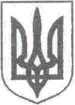 УКРАЇНАЖИТОМИРСЬКА ОБЛАСТЬНОВОГРАД-ВОЛИНСЬКА МІСЬКА РАДАМІСЬКИЙ ГОЛОВАРОЗПОРЯДЖЕННЯвід  10.04.2018  №82(о)Керуючись пунктами 1,19, 20 частини четвертої статті 42 Закону України „Про місцеве самоврядування в Україні“, Законом України „Про державну допомогу суб'єктам господарювання“, розпорядженнями Антимонопольного комітету України від 28.12.2015 №43-рп „Деякі питання реалізації Закону України „Про державну допомогу суб'єктам господарювання“, від 04.03.2016  №2-рп „Про затвердження Порядку подання та оформлення повідомлень про нову державну допомогу та про внесення змін до умов чинної державної допомоги“, розглянувши лист Житомирської обласної державної адміністрації  від 13.03.2018 № 1403/48/2-18, з метою забезпечення захисту та розвитку конкуренції, підвищення прозорості функціонування державної допомоги суб’єктам господарювання: 1. Департаменту праці та соціального захисту населення міської ради (Хрущ Л.В.), управлінню житлово-комунального господарства, енергозбереження та комунальної власності міської ради (Богданчук О.В.), управлінню містобудування, архітектури та земельних відносин міської ради (Гудзь Д.С.), управлінню освіти і науки міської ради (Ващук Т.В.) управлінню у справах сім’ї, молоді, фізичної культури та спорту міської ради (Циба Я.В.), відділу з питань охорони здоров’я та медичного забезпечення міської ради (Дутчак Л.Р.), відділу культури і туризму міської ради (Заєць Л.В.):1.1. Забезпечити неухильне дотримання вимог законодавства України з питань надання державної допомоги суб’єктам господарювання під час надання їм підтримки у будь-якій формі за рахунок ресурсів держави чи місцевих ресурсів, що має ознаки державної допомоги суб'єктам господарювання.1.2. Визначити осіб, відповідальних за організацію роботи з підготовки та подання до Антимонопольного комітету України (далі – Комітет) інформації та (або) повідомлень про державну допомогу суб’єктам господарювання.1.3. Організувати систематичне надання суб’єктами господарювання, що мають намір отримати державну допомогу (в тому числі незначну), відомостей про господарську діяльність, про державну допомогу, отриману ними за останніх п’ять років (протягом останніх трьох років – для незначної державної допомоги), про правові підстави для отримання державної допомоги, її форму та мету.1.4. Провести інвентаризацію чинних міських цільових програм, рішень міської ради та її виконавчого комітету, які передбачають надання державної допомоги суб’єктам господарювання за рахунок ресурсів держави чи місцевих ресурсів, які існували станом на 02.08.2017 року, та у термін до 01.07.2018 року забезпечити підготовку та подання до Комітету інформації про чинну державну допомогу суб’єктам господарювання.1.5. Подавати щороку, до 01 квітня року, наступного за звітним, інформацію про чинну державну допомогу суб’єктам господарювання, а саме: інформацію про державну допомогу щодо якої Комітет прийняв рішення про допустимість такої допомоги для конкуренції та строк якої ще не завершився, за формами, встановленими згідно з чинним законодавством України.1.6. Звертати увагу під час підготовки проектів рішень міської ради, її виконавчого комітету, що передбачають надання нової державної допомоги та/або внесення змін до умов чинної державної допомоги суб’єктам господарювання, на обов’язкове погодження таких дій з Комітетом.1.7. Надавати фінансовому управлінню міської ради (Ящук І.К.), починаючи з підготовки бюджетного запиту на 2019 рік, якщо бюджетний запит передбачає надання державної допомоги суб’єктам господарювання, копії рішень Комітету, прийнятих за результатами розгляду повідомлень про нову державну допомогу суб’єктам господарювання або справ про державну допомогу згідно з чинним законодавством України, або письмово повідомляти про їх звільнення від обов’язку повідомлення про нову державну допомогу суб’єктам господарювання з посиланням на положення нормативно-правових актів, якими встановлені відповідні умови для звільнення. 1.8. Врахувати:1.8.1. Повідомлення про нову державну допомогу подається Комітету не менше ніж за 105 календарних днів до запланованої дати набрання чинності відповідним нормативно-правовим актом або рішенням надавача, що дозволяє суб’єктам господарювання отримувати нову державну допомогу.1.8.2. Незначна державна допомога суб’єктам господарювання звільнена від обов’язку подання повідомлення про нову державну допомогу за умови дотримання правил її надання. Надавачі такої державної допомоги повинні щорічно звітувати про її надання за формами, встановленими згідно з чинним законодавством України. 1.9. Надати до 10.07.2018 року відділу підтримки муніципальних ініціатив і інвестицій, підприємницької діяльності, економічного аналізу та планування міської ради (Забродіна Т.О.) інформацію в паперовому та електронному вигляді про проведену роботу щодо дотримання вимог законодавства з питань надання державної допомоги суб’єктам господарювання.2. Відділу підтримки муніципальних ініціатив і інвестицій, підприємницької діяльності, економічного аналізу та планування міської ради (Забродіна Т.О.) узагальнити інформацію, зазначену в підпункті 1.8. цього розпорядження, та надати її до 10.08.2018 року департаменту економічного розвитку, торгівлі та міжнародного співробітництва Житомирської обласної державної адміністрації в паперовому та електронному вигляді (електронна адреса – rynok_zt@ukr.net).3. Відповідальність за виконання розпорядження покласти на керівників виконавчих органів міської ради, зазначених в пункті 1 цього розпорядження.4. Відділу інформації та зв’язків з громадськістю міської ради             (Сорока Я.Ю.) оприлюднити це розпорядження на офіційному сайті міської ради.5. Контроль за виконанням цього розпорядження покласти на першого заступника міського голови Колотова С.Ю., заступників міського голови Гвозденко О.В., Шалухіна В.А., заступника міського голови-начальника фінансового управління міської ради Ящук І.К.Міський голова                                                                                В.Л. Весельський            Про виконання вимог законодавства України з питань надання державної допомоги суб’єктам господарювання